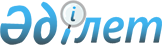 Қазақстан Республикасының Қауіпсіздік Кеңесінің құрамына өзгерістер енгізу туралы
					
			Күшін жойған
			
			
		
					Қазақстан Республикасы Президентінің 2003 жылғы 6 тамыздағы N 1160 Жарлығы. Күші жойылды - Қазақстан Республикасы Президентінің 2019 жылғы 12 ақпандағы № 838 Жарлығымен
      Ескерту. Күші жойылды - ҚР Президентінің 12.02.2019 № 838 Жарлығымен.
      Қазақстан Республикасы Конституциясының 44-бабының 20) тармақшасына сәйкес ҚАУЛЫ ЕТЕМІН: 
      1. "Қазақстан Республикасының Қауіпсіздік Кеңесі туралы" Қазақстан Республикасы Президентінің 1999 жылғы 20 наурыздағы N 88 Жарлығымен бекітілген Қауіпсіздік Кеңесінің құрамына мынадай өзгерістер енгізілсін: 
      Қазақстан Республикасы Қауіпсіздік Кеңесінің тұрақты мүшелері болып: 
      АХМЕТОВ                    - Қазақстан Республикасының 
      Даниал Кенжетайұлы           Премьер-Министрі; 
      ӨТЕМҰРАТОВ                 - Қазақстан Республикасы Қауіпсіздік 
      Болат Жәмитұлы               Кеңесінің Хатшысы; 
            Қазақстан Республикасы Қауіпсіздік Кеңесінің мүшесі болып: 
      ТАСМАҒАМБЕТОВ              - Қазақстан Республикасының 
      Иманғали Нұрғалиұлы          Мемлекеттік хатшысы 
      бекітілсін. 
      "ТОҚАЕВ                    - Қазақстан Республикасының 
      Қасымжомарт Кемелұлы         Мемлекеттік хатшысы - Қазақстан 
                                   Республикасының Сыртқы істер 
                                   министрі" 
      деген жол мынадай редакцияда жазылсын: 
      "ТОҚАЕВ                    - Қазақстан Республикасының Сыртқы 
      Қасымжомарт Кемелұлы         істер министрі". 
      2. Осы Жарлық қол қойылған күнінен бастап күшіне енеді. 
					© 2012. Қазақстан Республикасы Әділет министрлігінің «Қазақстан Республикасының Заңнама және құқықтық ақпарат институты» ШЖҚ РМК
				
Қазақстан Республикасының
Президенті